Job description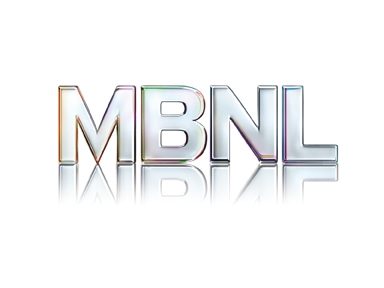 Role title:Problem ManagerProblem ManagerProblem ManagerProblem ManagerProblem ManagerProblem ManagerProblem ManagerVersion number:Version number:1.0Reports to:Head of Service OperationsHead of Service OperationsHead of Service OperationsHead of Service OperationsDirectorate:Directorate:Directorate:OperationsOperationsOperationsGGS:13131313Location:Location:Location:AmershamAmershamAmershamOrganisation structure & department profile:MBNL is a joint venture delivering an outstanding customer experience to EE and Three in support of their business plans and goals. The Operations team is accountable for delivering the performance of the network to an agreed service level through the current Managed Service Partner Ericsson. The team support the ambition of “Best Network at Lowest Cost”MBNL is a joint venture delivering an outstanding customer experience to EE and Three in support of their business plans and goals. The Operations team is accountable for delivering the performance of the network to an agreed service level through the current Managed Service Partner Ericsson. The team support the ambition of “Best Network at Lowest Cost”MBNL is a joint venture delivering an outstanding customer experience to EE and Three in support of their business plans and goals. The Operations team is accountable for delivering the performance of the network to an agreed service level through the current Managed Service Partner Ericsson. The team support the ambition of “Best Network at Lowest Cost”MBNL is a joint venture delivering an outstanding customer experience to EE and Three in support of their business plans and goals. The Operations team is accountable for delivering the performance of the network to an agreed service level through the current Managed Service Partner Ericsson. The team support the ambition of “Best Network at Lowest Cost”MBNL is a joint venture delivering an outstanding customer experience to EE and Three in support of their business plans and goals. The Operations team is accountable for delivering the performance of the network to an agreed service level through the current Managed Service Partner Ericsson. The team support the ambition of “Best Network at Lowest Cost”MBNL is a joint venture delivering an outstanding customer experience to EE and Three in support of their business plans and goals. The Operations team is accountable for delivering the performance of the network to an agreed service level through the current Managed Service Partner Ericsson. The team support the ambition of “Best Network at Lowest Cost”MBNL is a joint venture delivering an outstanding customer experience to EE and Three in support of their business plans and goals. The Operations team is accountable for delivering the performance of the network to an agreed service level through the current Managed Service Partner Ericsson. The team support the ambition of “Best Network at Lowest Cost”MBNL is a joint venture delivering an outstanding customer experience to EE and Three in support of their business plans and goals. The Operations team is accountable for delivering the performance of the network to an agreed service level through the current Managed Service Partner Ericsson. The team support the ambition of “Best Network at Lowest Cost”MBNL is a joint venture delivering an outstanding customer experience to EE and Three in support of their business plans and goals. The Operations team is accountable for delivering the performance of the network to an agreed service level through the current Managed Service Partner Ericsson. The team support the ambition of “Best Network at Lowest Cost”MBNL is a joint venture delivering an outstanding customer experience to EE and Three in support of their business plans and goals. The Operations team is accountable for delivering the performance of the network to an agreed service level through the current Managed Service Partner Ericsson. The team support the ambition of “Best Network at Lowest Cost”Created by:Director:Nikos BabalisNikos BabalisNikos BabalisNikos BabalisNikos BabalisDate:Date:01/09/1701/09/17Created by:HR Partner:Sarah MolloySarah MolloySarah MolloySarah MolloySarah MolloyDate:Date:01/09/1701/09/17Role purpose:Act as escalation point for suppliers in order to investigate, assess and resolve problems with the ESN network. Coordinate investment sign off if required to resolve problems. Liaise with Shareholder problem management teams to support network KPIs. Governance of supplier lead Problem Management.Act as escalation point for suppliers in order to investigate, assess and resolve problems with the ESN network. Coordinate investment sign off if required to resolve problems. Liaise with Shareholder problem management teams to support network KPIs. Governance of supplier lead Problem Management.Act as escalation point for suppliers in order to investigate, assess and resolve problems with the ESN network. Coordinate investment sign off if required to resolve problems. Liaise with Shareholder problem management teams to support network KPIs. Governance of supplier lead Problem Management.Act as escalation point for suppliers in order to investigate, assess and resolve problems with the ESN network. Coordinate investment sign off if required to resolve problems. Liaise with Shareholder problem management teams to support network KPIs. Governance of supplier lead Problem Management.Act as escalation point for suppliers in order to investigate, assess and resolve problems with the ESN network. Coordinate investment sign off if required to resolve problems. Liaise with Shareholder problem management teams to support network KPIs. Governance of supplier lead Problem Management.Act as escalation point for suppliers in order to investigate, assess and resolve problems with the ESN network. Coordinate investment sign off if required to resolve problems. Liaise with Shareholder problem management teams to support network KPIs. Governance of supplier lead Problem Management.Act as escalation point for suppliers in order to investigate, assess and resolve problems with the ESN network. Coordinate investment sign off if required to resolve problems. Liaise with Shareholder problem management teams to support network KPIs. Governance of supplier lead Problem Management.Act as escalation point for suppliers in order to investigate, assess and resolve problems with the ESN network. Coordinate investment sign off if required to resolve problems. Liaise with Shareholder problem management teams to support network KPIs. Governance of supplier lead Problem Management.Act as escalation point for suppliers in order to investigate, assess and resolve problems with the ESN network. Coordinate investment sign off if required to resolve problems. Liaise with Shareholder problem management teams to support network KPIs. Governance of supplier lead Problem Management.Act as escalation point for suppliers in order to investigate, assess and resolve problems with the ESN network. Coordinate investment sign off if required to resolve problems. Liaise with Shareholder problem management teams to support network KPIs. Governance of supplier lead Problem Management.Key Responsibilities & Accountabilities:The Problem Manager contributes to delivering the Operations outcomes of: Predicting and preventing negative impacts on the ESN networkProviding insight on supplier performance in problem management and  challenging where appropriate.Identifying areas for continuous service improvementThe activities that deliver this are:Responsible for signing off workarounds to problems suggested by the supplier.Where required, responsible for resolving problemsResponsible for reviewing major problems report provided by suppliers.Responsible for identifying risks to the network.Responsible for maintaining supplier and shareholder relationships in the areas they work on where appropriate.The Problem Manager contributes to delivering the Operations outcomes of: Predicting and preventing negative impacts on the ESN networkProviding insight on supplier performance in problem management and  challenging where appropriate.Identifying areas for continuous service improvementThe activities that deliver this are:Responsible for signing off workarounds to problems suggested by the supplier.Where required, responsible for resolving problemsResponsible for reviewing major problems report provided by suppliers.Responsible for identifying risks to the network.Responsible for maintaining supplier and shareholder relationships in the areas they work on where appropriate.The Problem Manager contributes to delivering the Operations outcomes of: Predicting and preventing negative impacts on the ESN networkProviding insight on supplier performance in problem management and  challenging where appropriate.Identifying areas for continuous service improvementThe activities that deliver this are:Responsible for signing off workarounds to problems suggested by the supplier.Where required, responsible for resolving problemsResponsible for reviewing major problems report provided by suppliers.Responsible for identifying risks to the network.Responsible for maintaining supplier and shareholder relationships in the areas they work on where appropriate.The Problem Manager contributes to delivering the Operations outcomes of: Predicting and preventing negative impacts on the ESN networkProviding insight on supplier performance in problem management and  challenging where appropriate.Identifying areas for continuous service improvementThe activities that deliver this are:Responsible for signing off workarounds to problems suggested by the supplier.Where required, responsible for resolving problemsResponsible for reviewing major problems report provided by suppliers.Responsible for identifying risks to the network.Responsible for maintaining supplier and shareholder relationships in the areas they work on where appropriate.The Problem Manager contributes to delivering the Operations outcomes of: Predicting and preventing negative impacts on the ESN networkProviding insight on supplier performance in problem management and  challenging where appropriate.Identifying areas for continuous service improvementThe activities that deliver this are:Responsible for signing off workarounds to problems suggested by the supplier.Where required, responsible for resolving problemsResponsible for reviewing major problems report provided by suppliers.Responsible for identifying risks to the network.Responsible for maintaining supplier and shareholder relationships in the areas they work on where appropriate.The Problem Manager contributes to delivering the Operations outcomes of: Predicting and preventing negative impacts on the ESN networkProviding insight on supplier performance in problem management and  challenging where appropriate.Identifying areas for continuous service improvementThe activities that deliver this are:Responsible for signing off workarounds to problems suggested by the supplier.Where required, responsible for resolving problemsResponsible for reviewing major problems report provided by suppliers.Responsible for identifying risks to the network.Responsible for maintaining supplier and shareholder relationships in the areas they work on where appropriate.The Problem Manager contributes to delivering the Operations outcomes of: Predicting and preventing negative impacts on the ESN networkProviding insight on supplier performance in problem management and  challenging where appropriate.Identifying areas for continuous service improvementThe activities that deliver this are:Responsible for signing off workarounds to problems suggested by the supplier.Where required, responsible for resolving problemsResponsible for reviewing major problems report provided by suppliers.Responsible for identifying risks to the network.Responsible for maintaining supplier and shareholder relationships in the areas they work on where appropriate.The Problem Manager contributes to delivering the Operations outcomes of: Predicting and preventing negative impacts on the ESN networkProviding insight on supplier performance in problem management and  challenging where appropriate.Identifying areas for continuous service improvementThe activities that deliver this are:Responsible for signing off workarounds to problems suggested by the supplier.Where required, responsible for resolving problemsResponsible for reviewing major problems report provided by suppliers.Responsible for identifying risks to the network.Responsible for maintaining supplier and shareholder relationships in the areas they work on where appropriate.The Problem Manager contributes to delivering the Operations outcomes of: Predicting and preventing negative impacts on the ESN networkProviding insight on supplier performance in problem management and  challenging where appropriate.Identifying areas for continuous service improvementThe activities that deliver this are:Responsible for signing off workarounds to problems suggested by the supplier.Where required, responsible for resolving problemsResponsible for reviewing major problems report provided by suppliers.Responsible for identifying risks to the network.Responsible for maintaining supplier and shareholder relationships in the areas they work on where appropriate.The Problem Manager contributes to delivering the Operations outcomes of: Predicting and preventing negative impacts on the ESN networkProviding insight on supplier performance in problem management and  challenging where appropriate.Identifying areas for continuous service improvementThe activities that deliver this are:Responsible for signing off workarounds to problems suggested by the supplier.Where required, responsible for resolving problemsResponsible for reviewing major problems report provided by suppliers.Responsible for identifying risks to the network.Responsible for maintaining supplier and shareholder relationships in the areas they work on where appropriate.Meetings Attend meetings required and support inputs as detailed in the Operations Meetings Register for MBNLAttend meetings required and support inputs as detailed in the Operations Meetings Register for MBNLAttend meetings required and support inputs as detailed in the Operations Meetings Register for MBNLAttend meetings required and support inputs as detailed in the Operations Meetings Register for MBNLAttend meetings required and support inputs as detailed in the Operations Meetings Register for MBNLAttend meetings required and support inputs as detailed in the Operations Meetings Register for MBNLAttend meetings required and support inputs as detailed in the Operations Meetings Register for MBNLAttend meetings required and support inputs as detailed in the Operations Meetings Register for MBNLAttend meetings required and support inputs as detailed in the Operations Meetings Register for MBNLAttend meetings required and support inputs as detailed in the Operations Meetings Register for MBNLKey ChallengesEnsuring Managed Service Provider (MSP) deliverables and outcomes are aligned to shareholder expectionsDevelopment of skills and environment to stay relevant to shareholder expectationsApportioning time to most important priorities for MBNL and shareholders whilst also working efficiently with the MSP to ensure there are no barriers to successTo move Service Operations from a Network transactional function to a Customer Centric led functionEnsuring Managed Service Provider (MSP) deliverables and outcomes are aligned to shareholder expectionsDevelopment of skills and environment to stay relevant to shareholder expectationsApportioning time to most important priorities for MBNL and shareholders whilst also working efficiently with the MSP to ensure there are no barriers to successTo move Service Operations from a Network transactional function to a Customer Centric led functionEnsuring Managed Service Provider (MSP) deliverables and outcomes are aligned to shareholder expectionsDevelopment of skills and environment to stay relevant to shareholder expectationsApportioning time to most important priorities for MBNL and shareholders whilst also working efficiently with the MSP to ensure there are no barriers to successTo move Service Operations from a Network transactional function to a Customer Centric led functionEnsuring Managed Service Provider (MSP) deliverables and outcomes are aligned to shareholder expectionsDevelopment of skills and environment to stay relevant to shareholder expectationsApportioning time to most important priorities for MBNL and shareholders whilst also working efficiently with the MSP to ensure there are no barriers to successTo move Service Operations from a Network transactional function to a Customer Centric led functionEnsuring Managed Service Provider (MSP) deliverables and outcomes are aligned to shareholder expectionsDevelopment of skills and environment to stay relevant to shareholder expectationsApportioning time to most important priorities for MBNL and shareholders whilst also working efficiently with the MSP to ensure there are no barriers to successTo move Service Operations from a Network transactional function to a Customer Centric led functionEnsuring Managed Service Provider (MSP) deliverables and outcomes are aligned to shareholder expectionsDevelopment of skills and environment to stay relevant to shareholder expectationsApportioning time to most important priorities for MBNL and shareholders whilst also working efficiently with the MSP to ensure there are no barriers to successTo move Service Operations from a Network transactional function to a Customer Centric led functionEnsuring Managed Service Provider (MSP) deliverables and outcomes are aligned to shareholder expectionsDevelopment of skills and environment to stay relevant to shareholder expectationsApportioning time to most important priorities for MBNL and shareholders whilst also working efficiently with the MSP to ensure there are no barriers to successTo move Service Operations from a Network transactional function to a Customer Centric led functionEnsuring Managed Service Provider (MSP) deliverables and outcomes are aligned to shareholder expectionsDevelopment of skills and environment to stay relevant to shareholder expectationsApportioning time to most important priorities for MBNL and shareholders whilst also working efficiently with the MSP to ensure there are no barriers to successTo move Service Operations from a Network transactional function to a Customer Centric led functionEnsuring Managed Service Provider (MSP) deliverables and outcomes are aligned to shareholder expectionsDevelopment of skills and environment to stay relevant to shareholder expectationsApportioning time to most important priorities for MBNL and shareholders whilst also working efficiently with the MSP to ensure there are no barriers to successTo move Service Operations from a Network transactional function to a Customer Centric led functionEnsuring Managed Service Provider (MSP) deliverables and outcomes are aligned to shareholder expectionsDevelopment of skills and environment to stay relevant to shareholder expectationsApportioning time to most important priorities for MBNL and shareholders whilst also working efficiently with the MSP to ensure there are no barriers to successTo move Service Operations from a Network transactional function to a Customer Centric led functionKey Relationships Managed Service Provider (currently Ericsson)Shareholder interfaces (both Implementation and Operational)Non-Operations MBNL leadsManaged Service Provider (currently Ericsson)Shareholder interfaces (both Implementation and Operational)Non-Operations MBNL leadsManaged Service Provider (currently Ericsson)Shareholder interfaces (both Implementation and Operational)Non-Operations MBNL leadsManaged Service Provider (currently Ericsson)Shareholder interfaces (both Implementation and Operational)Non-Operations MBNL leadsManaged Service Provider (currently Ericsson)Shareholder interfaces (both Implementation and Operational)Non-Operations MBNL leadsManaged Service Provider (currently Ericsson)Shareholder interfaces (both Implementation and Operational)Non-Operations MBNL leadsManaged Service Provider (currently Ericsson)Shareholder interfaces (both Implementation and Operational)Non-Operations MBNL leadsManaged Service Provider (currently Ericsson)Shareholder interfaces (both Implementation and Operational)Non-Operations MBNL leadsManaged Service Provider (currently Ericsson)Shareholder interfaces (both Implementation and Operational)Non-Operations MBNL leadsManaged Service Provider (currently Ericsson)Shareholder interfaces (both Implementation and Operational)Non-Operations MBNL leadsPeople Management:Line Manager?Line Manager?Line Manager?Line Manager?Line Manager?Line Manager?Line Manager?NoNoNoPeople Management:Virtual (project) Manager of people?Virtual (project) Manager of people?Virtual (project) Manager of people?Virtual (project) Manager of people?Virtual (project) Manager of people?Virtual (project) Manager of people?Virtual (project) Manager of people?NANANAPeople Management:No of direct reports:No of direct reports:No of direct reports:No of direct reports:No of direct reports:No of direct reports:No of direct reports:000People Management:Overall team size (headcount):Overall team size (headcount):Overall team size (headcount):Overall team size (headcount):Overall team size (headcount):Overall team size (headcount):Overall team size (headcount):Which roles report into this roleFinancial:Budget managerBudget managerBudget managerNoNoFinancial:OPEX responsibilityOPEX responsibilityOPEX responsibility£0£0Financial:CAPEX responsibilityCAPEX responsibilityCAPEX responsibility£0£0Financial:P&L responsibilityP&L responsibilityP&L responsibility£0£0Key MBNL behavioursShine:  Be an ambassador for MBNL.  Be courageous and resilient.  Grow and stretch yourself, rise to the challengeCollaborate:  Be positive. Actively seek others out and build effective relationships.  Have open, honest & transparent conversationsDeliver:  Create a plan, regularly review and measure against that plan.  Have a can-do attitude, learn from your experienceLead:  Create, innovate and inspire.  Challenge the norm and bring people on the journeyShine:  Be an ambassador for MBNL.  Be courageous and resilient.  Grow and stretch yourself, rise to the challengeCollaborate:  Be positive. Actively seek others out and build effective relationships.  Have open, honest & transparent conversationsDeliver:  Create a plan, regularly review and measure against that plan.  Have a can-do attitude, learn from your experienceLead:  Create, innovate and inspire.  Challenge the norm and bring people on the journeyShine:  Be an ambassador for MBNL.  Be courageous and resilient.  Grow and stretch yourself, rise to the challengeCollaborate:  Be positive. Actively seek others out and build effective relationships.  Have open, honest & transparent conversationsDeliver:  Create a plan, regularly review and measure against that plan.  Have a can-do attitude, learn from your experienceLead:  Create, innovate and inspire.  Challenge the norm and bring people on the journeyShine:  Be an ambassador for MBNL.  Be courageous and resilient.  Grow and stretch yourself, rise to the challengeCollaborate:  Be positive. Actively seek others out and build effective relationships.  Have open, honest & transparent conversationsDeliver:  Create a plan, regularly review and measure against that plan.  Have a can-do attitude, learn from your experienceLead:  Create, innovate and inspire.  Challenge the norm and bring people on the journeyShine:  Be an ambassador for MBNL.  Be courageous and resilient.  Grow and stretch yourself, rise to the challengeCollaborate:  Be positive. Actively seek others out and build effective relationships.  Have open, honest & transparent conversationsDeliver:  Create a plan, regularly review and measure against that plan.  Have a can-do attitude, learn from your experienceLead:  Create, innovate and inspire.  Challenge the norm and bring people on the journeyShine:  Be an ambassador for MBNL.  Be courageous and resilient.  Grow and stretch yourself, rise to the challengeCollaborate:  Be positive. Actively seek others out and build effective relationships.  Have open, honest & transparent conversationsDeliver:  Create a plan, regularly review and measure against that plan.  Have a can-do attitude, learn from your experienceLead:  Create, innovate and inspire.  Challenge the norm and bring people on the journeyShine:  Be an ambassador for MBNL.  Be courageous and resilient.  Grow and stretch yourself, rise to the challengeCollaborate:  Be positive. Actively seek others out and build effective relationships.  Have open, honest & transparent conversationsDeliver:  Create a plan, regularly review and measure against that plan.  Have a can-do attitude, learn from your experienceLead:  Create, innovate and inspire.  Challenge the norm and bring people on the journeyShine:  Be an ambassador for MBNL.  Be courageous and resilient.  Grow and stretch yourself, rise to the challengeCollaborate:  Be positive. Actively seek others out and build effective relationships.  Have open, honest & transparent conversationsDeliver:  Create a plan, regularly review and measure against that plan.  Have a can-do attitude, learn from your experienceLead:  Create, innovate and inspire.  Challenge the norm and bring people on the journeyShine:  Be an ambassador for MBNL.  Be courageous and resilient.  Grow and stretch yourself, rise to the challengeCollaborate:  Be positive. Actively seek others out and build effective relationships.  Have open, honest & transparent conversationsDeliver:  Create a plan, regularly review and measure against that plan.  Have a can-do attitude, learn from your experienceLead:  Create, innovate and inspire.  Challenge the norm and bring people on the journeyShine:  Be an ambassador for MBNL.  Be courageous and resilient.  Grow and stretch yourself, rise to the challengeCollaborate:  Be positive. Actively seek others out and build effective relationships.  Have open, honest & transparent conversationsDeliver:  Create a plan, regularly review and measure against that plan.  Have a can-do attitude, learn from your experienceLead:  Create, innovate and inspire.  Challenge the norm and bring people on the journeySkills Framework for the Information AgeOverall SFIA Level 4Selected Skills and LevelsProblem Management: Level 5Ensures that appropriate action is taken to anticipate, investigate and resolve problems in systems and services. Ensures that such problems are fully documented within the relevant reporting system(s). Enables development of problem solutions. Coordinates the implementation of agreed remedies and preventative measures. Analyses patterns and trends.Project Management; Level 4Defines, documents and carries out small projects or sub-projects (typically less than six months, with limited budget, limited interdependency with other projects, and no significant strategic impact), alone or with a small team, actively participating in all phases. Identifies, assesses and manages risks to the success of the project. Agrees project approach with stakeholders, and prepares realistic plans (including quality, risk and communications plans) and tracks activities against the project schedule, managing stakeholder involvement as appropriate. Monitors costs, timescales and resources used, and takes action where these deviate from agreed tolerances. Ensures that own projects are formally closed and, where appropriate, subsequently reviewed, and that lessons learned are recorded.Overall SFIA Level 4Selected Skills and LevelsProblem Management: Level 5Ensures that appropriate action is taken to anticipate, investigate and resolve problems in systems and services. Ensures that such problems are fully documented within the relevant reporting system(s). Enables development of problem solutions. Coordinates the implementation of agreed remedies and preventative measures. Analyses patterns and trends.Project Management; Level 4Defines, documents and carries out small projects or sub-projects (typically less than six months, with limited budget, limited interdependency with other projects, and no significant strategic impact), alone or with a small team, actively participating in all phases. Identifies, assesses and manages risks to the success of the project. Agrees project approach with stakeholders, and prepares realistic plans (including quality, risk and communications plans) and tracks activities against the project schedule, managing stakeholder involvement as appropriate. Monitors costs, timescales and resources used, and takes action where these deviate from agreed tolerances. Ensures that own projects are formally closed and, where appropriate, subsequently reviewed, and that lessons learned are recorded.Overall SFIA Level 4Selected Skills and LevelsProblem Management: Level 5Ensures that appropriate action is taken to anticipate, investigate and resolve problems in systems and services. Ensures that such problems are fully documented within the relevant reporting system(s). Enables development of problem solutions. Coordinates the implementation of agreed remedies and preventative measures. Analyses patterns and trends.Project Management; Level 4Defines, documents and carries out small projects or sub-projects (typically less than six months, with limited budget, limited interdependency with other projects, and no significant strategic impact), alone or with a small team, actively participating in all phases. Identifies, assesses and manages risks to the success of the project. Agrees project approach with stakeholders, and prepares realistic plans (including quality, risk and communications plans) and tracks activities against the project schedule, managing stakeholder involvement as appropriate. Monitors costs, timescales and resources used, and takes action where these deviate from agreed tolerances. Ensures that own projects are formally closed and, where appropriate, subsequently reviewed, and that lessons learned are recorded.Overall SFIA Level 4Selected Skills and LevelsProblem Management: Level 5Ensures that appropriate action is taken to anticipate, investigate and resolve problems in systems and services. Ensures that such problems are fully documented within the relevant reporting system(s). Enables development of problem solutions. Coordinates the implementation of agreed remedies and preventative measures. Analyses patterns and trends.Project Management; Level 4Defines, documents and carries out small projects or sub-projects (typically less than six months, with limited budget, limited interdependency with other projects, and no significant strategic impact), alone or with a small team, actively participating in all phases. Identifies, assesses and manages risks to the success of the project. Agrees project approach with stakeholders, and prepares realistic plans (including quality, risk and communications plans) and tracks activities against the project schedule, managing stakeholder involvement as appropriate. Monitors costs, timescales and resources used, and takes action where these deviate from agreed tolerances. Ensures that own projects are formally closed and, where appropriate, subsequently reviewed, and that lessons learned are recorded.Overall SFIA Level 4Selected Skills and LevelsProblem Management: Level 5Ensures that appropriate action is taken to anticipate, investigate and resolve problems in systems and services. Ensures that such problems are fully documented within the relevant reporting system(s). Enables development of problem solutions. Coordinates the implementation of agreed remedies and preventative measures. Analyses patterns and trends.Project Management; Level 4Defines, documents and carries out small projects or sub-projects (typically less than six months, with limited budget, limited interdependency with other projects, and no significant strategic impact), alone or with a small team, actively participating in all phases. Identifies, assesses and manages risks to the success of the project. Agrees project approach with stakeholders, and prepares realistic plans (including quality, risk and communications plans) and tracks activities against the project schedule, managing stakeholder involvement as appropriate. Monitors costs, timescales and resources used, and takes action where these deviate from agreed tolerances. Ensures that own projects are formally closed and, where appropriate, subsequently reviewed, and that lessons learned are recorded.Overall SFIA Level 4Selected Skills and LevelsProblem Management: Level 5Ensures that appropriate action is taken to anticipate, investigate and resolve problems in systems and services. Ensures that such problems are fully documented within the relevant reporting system(s). Enables development of problem solutions. Coordinates the implementation of agreed remedies and preventative measures. Analyses patterns and trends.Project Management; Level 4Defines, documents and carries out small projects or sub-projects (typically less than six months, with limited budget, limited interdependency with other projects, and no significant strategic impact), alone or with a small team, actively participating in all phases. Identifies, assesses and manages risks to the success of the project. Agrees project approach with stakeholders, and prepares realistic plans (including quality, risk and communications plans) and tracks activities against the project schedule, managing stakeholder involvement as appropriate. Monitors costs, timescales and resources used, and takes action where these deviate from agreed tolerances. Ensures that own projects are formally closed and, where appropriate, subsequently reviewed, and that lessons learned are recorded.Overall SFIA Level 4Selected Skills and LevelsProblem Management: Level 5Ensures that appropriate action is taken to anticipate, investigate and resolve problems in systems and services. Ensures that such problems are fully documented within the relevant reporting system(s). Enables development of problem solutions. Coordinates the implementation of agreed remedies and preventative measures. Analyses patterns and trends.Project Management; Level 4Defines, documents and carries out small projects or sub-projects (typically less than six months, with limited budget, limited interdependency with other projects, and no significant strategic impact), alone or with a small team, actively participating in all phases. Identifies, assesses and manages risks to the success of the project. Agrees project approach with stakeholders, and prepares realistic plans (including quality, risk and communications plans) and tracks activities against the project schedule, managing stakeholder involvement as appropriate. Monitors costs, timescales and resources used, and takes action where these deviate from agreed tolerances. Ensures that own projects are formally closed and, where appropriate, subsequently reviewed, and that lessons learned are recorded.Overall SFIA Level 4Selected Skills and LevelsProblem Management: Level 5Ensures that appropriate action is taken to anticipate, investigate and resolve problems in systems and services. Ensures that such problems are fully documented within the relevant reporting system(s). Enables development of problem solutions. Coordinates the implementation of agreed remedies and preventative measures. Analyses patterns and trends.Project Management; Level 4Defines, documents and carries out small projects or sub-projects (typically less than six months, with limited budget, limited interdependency with other projects, and no significant strategic impact), alone or with a small team, actively participating in all phases. Identifies, assesses and manages risks to the success of the project. Agrees project approach with stakeholders, and prepares realistic plans (including quality, risk and communications plans) and tracks activities against the project schedule, managing stakeholder involvement as appropriate. Monitors costs, timescales and resources used, and takes action where these deviate from agreed tolerances. Ensures that own projects are formally closed and, where appropriate, subsequently reviewed, and that lessons learned are recorded.Overall SFIA Level 4Selected Skills and LevelsProblem Management: Level 5Ensures that appropriate action is taken to anticipate, investigate and resolve problems in systems and services. Ensures that such problems are fully documented within the relevant reporting system(s). Enables development of problem solutions. Coordinates the implementation of agreed remedies and preventative measures. Analyses patterns and trends.Project Management; Level 4Defines, documents and carries out small projects or sub-projects (typically less than six months, with limited budget, limited interdependency with other projects, and no significant strategic impact), alone or with a small team, actively participating in all phases. Identifies, assesses and manages risks to the success of the project. Agrees project approach with stakeholders, and prepares realistic plans (including quality, risk and communications plans) and tracks activities against the project schedule, managing stakeholder involvement as appropriate. Monitors costs, timescales and resources used, and takes action where these deviate from agreed tolerances. Ensures that own projects are formally closed and, where appropriate, subsequently reviewed, and that lessons learned are recorded.Overall SFIA Level 4Selected Skills and LevelsProblem Management: Level 5Ensures that appropriate action is taken to anticipate, investigate and resolve problems in systems and services. Ensures that such problems are fully documented within the relevant reporting system(s). Enables development of problem solutions. Coordinates the implementation of agreed remedies and preventative measures. Analyses patterns and trends.Project Management; Level 4Defines, documents and carries out small projects or sub-projects (typically less than six months, with limited budget, limited interdependency with other projects, and no significant strategic impact), alone or with a small team, actively participating in all phases. Identifies, assesses and manages risks to the success of the project. Agrees project approach with stakeholders, and prepares realistic plans (including quality, risk and communications plans) and tracks activities against the project schedule, managing stakeholder involvement as appropriate. Monitors costs, timescales and resources used, and takes action where these deviate from agreed tolerances. Ensures that own projects are formally closed and, where appropriate, subsequently reviewed, and that lessons learned are recorded.Critical Knowledge & Experience (non time related):professional / technicalprofessional qualifications or equivalent; technical skillsprofessional / technicalprofessional qualifications or equivalent; technical skillsprofessional / technicalprofessional qualifications or equivalent; technical skillsprofessional / technicalprofessional qualifications or equivalent; technical skillsprofessional / technicalprofessional qualifications or equivalent; technical skillsprofessional / technicalprofessional qualifications or equivalent; technical skillsprofessional / technicalprofessional qualifications or equivalent; technical skillsprofessional / technicalprofessional qualifications or equivalent; technical skillsprofessional / technicalprofessional qualifications or equivalent; technical skillsprofessional / technicalprofessional qualifications or equivalent; technical skillsCritical Knowledge & Experience (non time related):must have:must have:Demonstrable experience in a Customer Centric Service Operations Problem Management roleGood understanding of problem management functionsDemonstrable experience in a Customer Centric Service Operations Problem Management roleGood understanding of problem management functionsDemonstrable experience in a Customer Centric Service Operations Problem Management roleGood understanding of problem management functionsDemonstrable experience in a Customer Centric Service Operations Problem Management roleGood understanding of problem management functionsDemonstrable experience in a Customer Centric Service Operations Problem Management roleGood understanding of problem management functionsDemonstrable experience in a Customer Centric Service Operations Problem Management roleGood understanding of problem management functionsDemonstrable experience in a Customer Centric Service Operations Problem Management roleGood understanding of problem management functionsDemonstrable experience in a Customer Centric Service Operations Problem Management roleGood understanding of problem management functionsCritical Knowledge & Experience (non time related):nice to have:nice to have:ITIL (or equivalent) Problem management educationFormal communications qualificationITIL (or equivalent) Problem management educationFormal communications qualificationITIL (or equivalent) Problem management educationFormal communications qualificationITIL (or equivalent) Problem management educationFormal communications qualificationITIL (or equivalent) Problem management educationFormal communications qualificationITIL (or equivalent) Problem management educationFormal communications qualificationITIL (or equivalent) Problem management educationFormal communications qualificationITIL (or equivalent) Problem management educationFormal communications qualificationCritical Knowledge & Experience (non time related):business / contextinternal company knowledge (policies; procedures; strategies); industry background; knowledge of external marketbusiness / contextinternal company knowledge (policies; procedures; strategies); industry background; knowledge of external marketbusiness / contextinternal company knowledge (policies; procedures; strategies); industry background; knowledge of external marketbusiness / contextinternal company knowledge (policies; procedures; strategies); industry background; knowledge of external marketbusiness / contextinternal company knowledge (policies; procedures; strategies); industry background; knowledge of external marketbusiness / contextinternal company knowledge (policies; procedures; strategies); industry background; knowledge of external marketbusiness / contextinternal company knowledge (policies; procedures; strategies); industry background; knowledge of external marketbusiness / contextinternal company knowledge (policies; procedures; strategies); industry background; knowledge of external marketbusiness / contextinternal company knowledge (policies; procedures; strategies); industry background; knowledge of external marketbusiness / contextinternal company knowledge (policies; procedures; strategies); industry background; knowledge of external marketCritical Knowledge & Experience (non time related):must have:must have:Experience of stakeholder managementConfident leadership styleKnowledgeable of mobile infrastructureStay calm under pressureGood at prioritisingMatrix management experienceExperience of stakeholder managementConfident leadership styleKnowledgeable of mobile infrastructureStay calm under pressureGood at prioritisingMatrix management experienceExperience of stakeholder managementConfident leadership styleKnowledgeable of mobile infrastructureStay calm under pressureGood at prioritisingMatrix management experienceExperience of stakeholder managementConfident leadership styleKnowledgeable of mobile infrastructureStay calm under pressureGood at prioritisingMatrix management experienceExperience of stakeholder managementConfident leadership styleKnowledgeable of mobile infrastructureStay calm under pressureGood at prioritisingMatrix management experienceExperience of stakeholder managementConfident leadership styleKnowledgeable of mobile infrastructureStay calm under pressureGood at prioritisingMatrix management experienceExperience of stakeholder managementConfident leadership styleKnowledgeable of mobile infrastructureStay calm under pressureGood at prioritisingMatrix management experienceExperience of stakeholder managementConfident leadership styleKnowledgeable of mobile infrastructureStay calm under pressureGood at prioritisingMatrix management experienceCritical Knowledge & Experience (non time related):nice to have:nice to have:Knowledge of mobile industry challenges (i.e. spectrum, sites)Knowledge of mobile industry challenges (i.e. spectrum, sites)Knowledge of mobile industry challenges (i.e. spectrum, sites)Knowledge of mobile industry challenges (i.e. spectrum, sites)Knowledge of mobile industry challenges (i.e. spectrum, sites)Knowledge of mobile industry challenges (i.e. spectrum, sites)Knowledge of mobile industry challenges (i.e. spectrum, sites)Knowledge of mobile industry challenges (i.e. spectrum, sites)Any other comments: